NOTE: Changes to Course Prefix and/or Course Number require completion of a New Course Proposal rather than this Course Change Proposal.  SECTION I: KEY INFORMATIONSECTION II: TERM IN WHICH ACTION WILL BECOME EFFECTIVESECTION III: PROPOSED COURSE CHANGESSECTION IV: Changes to Learning Objectives (Information Only)Changes to Course Competencies, Learning Outcomes and Objectives: SECTION V: IMPACTS OF PROPOSED CHANGES AND FACULTY ENDORSEMENTSSECTION VI: ATTACHMENTS Please save all documents in Word format (.doc, .docx) rather than pdf.Impact Report: Attach Impact Report results or a Summary of Programs, Certificates, and Courses impacted by the proposed course changes.Catalog Changes: Attach Word files [with Track Changes on] indicating changes to all Catalog pages that are affected by this Change of Course Proposal.  New Course Syllabus [Master] reflecting proposed changes, as appropriateINSTRUCTION: To make changes to Syllabus Section IV, you will need to obtain an “unlocked” version of the Master Syllabus from your School’s Administrative Assistant. Use Word’s Track Changes function to show all proposed changes on the Syllabus Master.Any relevant supporting documents justifying changesUPLOAD THIS PROPOSAL AND ALL NECESSARY ATTACHMENTS TO CURRICULOG.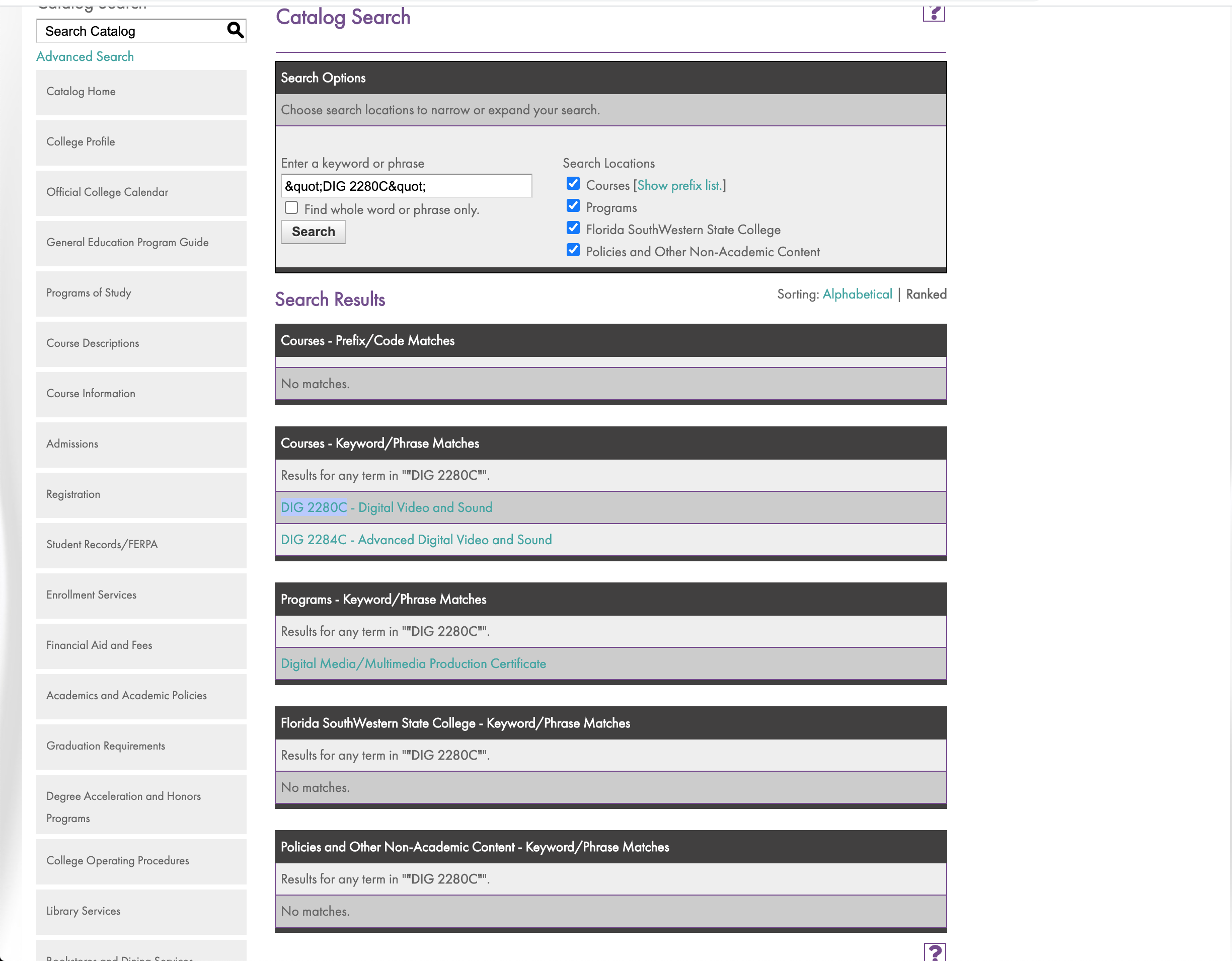 Submission date10/07/2010/07/20Proposed by (faculty only)Dr. Ryan WurstDr. Ryan WurstPresenter (faculty only)Dr. Ryan WurstDr. Ryan WurstNOTE: Faculty presenter must be present at the Curriculum Committee meeting or the proposal will be returned to the School to be resubmitted for a later date.NOTE: Faculty presenter must be present at the Curriculum Committee meeting or the proposal will be returned to the School to be resubmitted for a later date.NOTE: Faculty presenter must be present at the Curriculum Committee meeting or the proposal will be returned to the School to be resubmitted for a later date.School School School of Arts, Humanities, and Social SciencesCourse prefix, number, and titleCourse prefix, number, and titleDIG 2280C - Digital Video and SoundNOTE: Proposer MUST run an Impact Report to determine all programs, certificates, and courses that may be affected by the proposed change(s) and enter all below. Append the Impact Report in Section VI. For help with this step, please contact Jeffrey Peterman, Coordinator of Curriculum and Catalog Services: jpeterman@fsw.eduNOTE: Proposer MUST run an Impact Report to determine all programs, certificates, and courses that may be affected by the proposed change(s) and enter all below. Append the Impact Report in Section VI. For help with this step, please contact Jeffrey Peterman, Coordinator of Curriculum and Catalog Services: jpeterman@fsw.eduNOTE: Proposer MUST run an Impact Report to determine all programs, certificates, and courses that may be affected by the proposed change(s) and enter all below. Append the Impact Report in Section VI. For help with this step, please contact Jeffrey Peterman, Coordinator of Curriculum and Catalog Services: jpeterman@fsw.eduPrograms, Certificates, and/or Courses affected by the proposed changes:Digital Media/Multimedia Production CertificatePrograms, Certificates, and/or Courses affected by the proposed changes:Digital Media/Multimedia Production CertificatePrograms, Certificates, and/or Courses affected by the proposed changes:Digital Media/Multimedia Production CertificateNOTE: Proposer MUST append a Catalog page with changes marked for each affected Degree Program or Certificate, including any changes to General Education. Additional instructions for marking and attaching Catalog pages are given in Section VI.  NOTE: Proposer MUST append a Catalog page with changes marked for each affected Degree Program or Certificate, including any changes to General Education. Additional instructions for marking and attaching Catalog pages are given in Section VI.  NOTE: Proposer MUST append a Catalog page with changes marked for each affected Degree Program or Certificate, including any changes to General Education. Additional instructions for marking and attaching Catalog pages are given in Section VI.  NOTE: Course Changes must be submitted by the dates listed on the published Curriculum Committee Calendar.  Actions approved in the Fall semester take effect in the following academic year. Actions approved in the Spring semester take effect after one additional year. Syllabus changes may take effect sooner. Exceptions to published deadlines or effective dates must receive approval from the Academic Dean and Provost.Academic term in which approved action will take effectFall 2021If requesting an exception to the effective date, provide an explanation below.If requesting an exception to the effective date, provide an explanation below.Explanation for exception: Explanation for exception: Summary of Proposed ChangesSummary of Proposed ChangesSummary of Proposed ChangesSummary of Proposed ChangesSummary of Proposed ChangesWe want to change the prerequisite for this course from: DIG2205C - Basic Video EditingTo: ART2600C - Intro To Electronic ArtWe want to change the prerequisite for this course from: DIG2205C - Basic Video EditingTo: ART2600C - Intro To Electronic ArtWe want to change the prerequisite for this course from: DIG2205C - Basic Video EditingTo: ART2600C - Intro To Electronic ArtWe want to change the prerequisite for this course from: DIG2205C - Basic Video EditingTo: ART2600C - Intro To Electronic ArtWe want to change the prerequisite for this course from: DIG2205C - Basic Video EditingTo: ART2600C - Intro To Electronic ArtJustification for Proposal  Justification for Proposal  Justification for Proposal  Justification for Proposal  Justification for Proposal  Currently, there is a lot of crossover between the Intro To Electronic Art class and Basic Video Editing, which is not included in either the Digital Arts and Multimedia Production AS Degree, or in the Certificate in Digital Media and Multimedia Production. We do not want students to have to take a prerequisite that is outside of the current programs. All material needed for this course is covered in ART2600C. (This was also approved in a temporary memorandum at the beginning of Fall 2020.)Currently, there is a lot of crossover between the Intro To Electronic Art class and Basic Video Editing, which is not included in either the Digital Arts and Multimedia Production AS Degree, or in the Certificate in Digital Media and Multimedia Production. We do not want students to have to take a prerequisite that is outside of the current programs. All material needed for this course is covered in ART2600C. (This was also approved in a temporary memorandum at the beginning of Fall 2020.)Currently, there is a lot of crossover between the Intro To Electronic Art class and Basic Video Editing, which is not included in either the Digital Arts and Multimedia Production AS Degree, or in the Certificate in Digital Media and Multimedia Production. We do not want students to have to take a prerequisite that is outside of the current programs. All material needed for this course is covered in ART2600C. (This was also approved in a temporary memorandum at the beginning of Fall 2020.)Currently, there is a lot of crossover between the Intro To Electronic Art class and Basic Video Editing, which is not included in either the Digital Arts and Multimedia Production AS Degree, or in the Certificate in Digital Media and Multimedia Production. We do not want students to have to take a prerequisite that is outside of the current programs. All material needed for this course is covered in ART2600C. (This was also approved in a temporary memorandum at the beginning of Fall 2020.)Currently, there is a lot of crossover between the Intro To Electronic Art class and Basic Video Editing, which is not included in either the Digital Arts and Multimedia Production AS Degree, or in the Certificate in Digital Media and Multimedia Production. We do not want students to have to take a prerequisite that is outside of the current programs. All material needed for this course is covered in ART2600C. (This was also approved in a temporary memorandum at the beginning of Fall 2020.)NOTE: Complete the next section by indicating proposed course changes. Skip fields that are not applicable to your curriculum action.NOTE: Complete the next section by indicating proposed course changes. Skip fields that are not applicable to your curriculum action.NOTE: Complete the next section by indicating proposed course changes. Skip fields that are not applicable to your curriculum action.NOTE: Complete the next section by indicating proposed course changes. Skip fields that are not applicable to your curriculum action.NOTE: Complete the next section by indicating proposed course changes. Skip fields that are not applicable to your curriculum action.Change of School or DepartmentChange of School or DepartmentFrom:To:From:To:From:To:Change Course TitleChange Course TitleFrom: To: From: To: From: To: Does the Course Title change affect other sequenced courses? (Ex: If changing Guitar I to Intro to Guitar will Guitar II also be renamed?) Change Course DescriptionChange Course DescriptionChange Course DescriptionChange Course DescriptionChange Course DescriptionFrom:To:From:To:From:To:From:To:From:To:Change Topic OutlineChange Topic OutlineChange Topic OutlineChange Topic OutlineChange Topic OutlineFrom:To:From:To:From:To:From:To:From:To:Change Course Prerequisite(s) Change Course Prerequisite(s) From:  DIG2205C - Basic Video EditingTo: ART2600C - Intro To Electronic ArtFrom:  DIG2205C - Basic Video EditingTo: ART2600C - Intro To Electronic ArtFrom:  DIG2205C - Basic Video EditingTo: ART2600C - Intro To Electronic ArtProvide justification for the proposed changes to pre-requisite(s).Provide justification for the proposed changes to pre-requisite(s).Enter pre-requisite justificationEnter pre-requisite justificationEnter pre-requisite justificationChange Course CorequisitesChange Course CorequisitesFrom:To:From:To:From:To:Provide justification for the proposed changes to co-requisite(s).Provide justification for the proposed changes to co-requisite(s).Enter co-requisite justificationEnter co-requisite justificationEnter co-requisite justificationShould this course be listed as a corequisite on a paired course? (Ex. CHM 2032 and CHM 2032L are “paired corequisites.”)Should this course be listed as a corequisite on a paired course? (Ex. CHM 2032 and CHM 2032L are “paired corequisites.”)Should this course be listed as a corequisite on a paired course? (Ex. CHM 2032 and CHM 2032L are “paired corequisites.”)Choose an item.Course(s) and co-requisite(s):Choose an item.Course(s) and co-requisite(s):Change Minimum Grade  (Include minimum grade if higher than a D)Change Minimum Grade  (Include minimum grade if higher than a D)From:To:From:To:From:To:Change Course Credits or Clock HoursChange Course Credits or Clock HoursFrom: To:From: To:From: To:Change Contact Hours (faculty load) (Ex.: ESC 1000C is 3 credits with 4 contact hours for instructor/lab prep.)Change Contact Hours (faculty load) (Ex.: ESC 1000C is 3 credits with 4 contact hours for instructor/lab prep.)From: To:From: To:From: To:Change Grade ModeChange Grade ModeChoose an item.Choose an item.Choose an item.Change Credit TypeChange Credit TypeChoose an item.Choose an item.Choose an item.Should any Degree or Major Restriction codes be listed on this course? (i.e., “This course may only be taken by students who have been admitted to X Program”)Should any Degree or Major Restriction codes be listed on this course? (i.e., “This course may only be taken by students who have been admitted to X Program”)List applicable Major or Degree Restriction codes: List applicable Major or Degree Restriction codes: List applicable Major or Degree Restriction codes: Change repeatability status of course? **Not the same as Multiple Attempts or Grade Forgiveness A repeatable course may be taken more than once for additional credits. (Ex: MUT 2641, a 3- credit course, can be repeated 1 time for a maximum of 6 credits).  Change repeatability status of course? **Not the same as Multiple Attempts or Grade Forgiveness A repeatable course may be taken more than once for additional credits. (Ex: MUT 2641, a 3- credit course, can be repeated 1 time for a maximum of 6 credits).  Change repeatability status of course? **Not the same as Multiple Attempts or Grade Forgiveness A repeatable course may be taken more than once for additional credits. (Ex: MUT 2641, a 3- credit course, can be repeated 1 time for a maximum of 6 credits).  Change repeatability status of course? **Not the same as Multiple Attempts or Grade Forgiveness A repeatable course may be taken more than once for additional credits. (Ex: MUT 2641, a 3- credit course, can be repeated 1 time for a maximum of 6 credits).  Choose an item.If repeatable, list maximum number of credits Change General Education status of course?Change General Education status of course?Choose an item.Choose an item.Choose an item.Change Writing Intensive designation?Change Writing Intensive designation?Choose an item.Choose an item.Choose an item.Change “International or Diversity Focus” designation?  Change “International or Diversity Focus” designation?  Choose an item.Choose an item.Choose an item.Changes to Syllabus Section IV - A. General Education Competencies – 1. Integral and/or 2. SupplementalNOTE: All FSW courses must include one or more “Integral” and zero or more “Supplemental” General Education CREATIVE competencies. Course objectives/outcomes that support the selected General Education Competency should be listed directly under the competency.Changes to Syllabus Section IV - A. General Education Competencies – 1. Integral and/or 2. SupplementalNOTE: All FSW courses must include one or more “Integral” and zero or more “Supplemental” General Education CREATIVE competencies. Course objectives/outcomes that support the selected General Education Competency should be listed directly under the competency.Changes to Syllabus Section IV - A. General Education Competencies – 1. Integral and/or 2. SupplementalNOTE: All FSW courses must include one or more “Integral” and zero or more “Supplemental” General Education CREATIVE competencies. Course objectives/outcomes that support the selected General Education Competency should be listed directly under the competency.Changes to 1. Integral General Education Competency or Competencies:Changes to 1. Integral General Education Competency or Competencies:Changes to 1. Integral General Education Competency or Competencies:From:To: From:To: From:To: Changes to Course Outcomes/Objectives supporting each Integral competency:From:To: Changes to Course Outcomes/Objectives supporting each Integral competency:From:To: Changes to Course Outcomes/Objectives supporting each Integral competency:From:To: Changes to 2. Supplemental General Education Competency or Competencies:Changes to 2. Supplemental General Education Competency or Competencies:Changes to 2. Supplemental General Education Competency or Competencies:From:To: From:To: From:To: Changes to Course Outcomes/Objectives supporting each Supplemental competency:From:To: Changes to Course Outcomes/Objectives supporting each Supplemental competency:From:To: Changes to Course Outcomes/Objectives supporting each Supplemental competency:From:To: Changes to IV - B: Florida Statute requirementNOTE: Part B is ONLY included on syllabi for General Education Core courses. All other syllabi (including “other General Education” courses) OMIT this statement.Changes to IV - B: Florida Statute requirementNOTE: Part B is ONLY included on syllabi for General Education Core courses. All other syllabi (including “other General Education” courses) OMIT this statement.Changes to IV - B: Florida Statute requirementNOTE: Part B is ONLY included on syllabi for General Education Core courses. All other syllabi (including “other General Education” courses) OMIT this statement.Are you requesting a course status change under part B?Choose an item.Choose an item.If YES, complete the sentence by selecting the appropriate option from the drop-down menu. B. In accordance with Florida Statute 1007.25 concerning the state’s general education core course requirements, this course meets the general education competencies for: If YES, complete the sentence by selecting the appropriate option from the drop-down menu. B. In accordance with Florida Statute 1007.25 concerning the state’s general education core course requirements, this course meets the general education competencies for: Choose an item.Changes to IV - C. Additional Course Learning Objectives or OutcomesNOTE: This section is for additional course-specific learning objectives that do not contribute to assessment of the General Education Competencies listed above. For all courses other than the General Education Core courses, this section will be labeled IV - B: on the course syllabus.Changes to IV - C. Additional Course Learning Objectives or OutcomesNOTE: This section is for additional course-specific learning objectives that do not contribute to assessment of the General Education Competencies listed above. For all courses other than the General Education Core courses, this section will be labeled IV - B: on the course syllabus.Changes to IV - C. Additional Course Learning Objectives or OutcomesNOTE: This section is for additional course-specific learning objectives that do not contribute to assessment of the General Education Competencies listed above. For all courses other than the General Education Core courses, this section will be labeled IV - B: on the course syllabus.Changes to Course Learning Objectives and/or Outcomes:From:To: Changes to Course Learning Objectives and/or Outcomes:From:To: Changes to Course Learning Objectives and/or Outcomes:From:To: Will the proposed change(s) affect the budgets of any programs or departments?NoList affected departments, programs, etc., and explain the budgetary impacts.List affected departments, programs, etc., and explain the budgetary impacts.Have you discussed the academic and/or budgetary impact of the proposed changes with affected parties, including Deans?YesThis issue has been discussed with Dr. Ryan Wurst, Professor Dana Roes, and Professor Shimul Chowdhury. The discussion with affected parties began taking place in the Spring of 2020. The discussion centered around making the Digital Arts Certificate program reflect the curriculum of the new AS in Digital Arts.This issue has been discussed with Dr. Ryan Wurst, Professor Dana Roes, and Professor Shimul Chowdhury. The discussion with affected parties began taking place in the Spring of 2020. The discussion centered around making the Digital Arts Certificate program reflect the curriculum of the new AS in Digital Arts.Will the proposed change(s) impact Library services or budgets?NoHave you discussed impacts with the Libraries’ Collection Manager?NoFaculty Endorsements for Change of Course NOTE: Proposals will be returned if faculty endorsements are not provided.Faculty Endorsements for Change of Course NOTE: Proposals will be returned if faculty endorsements are not provided.This issue has been discussed with Professor Mike Molloy, Professor Dana Roes, and Professor Shimul Chowdhury.This issue has been discussed with Professor Mike Molloy, Professor Dana Roes, and Professor Shimul Chowdhury.